				Home Visiting Befriending: Home Assessment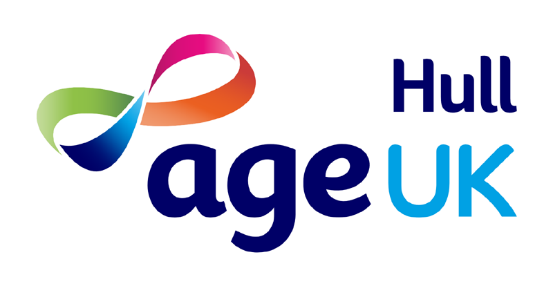 This form is to be filled in along with the Home Visiting Befriending Referral Form.All parts of this form MUST be completed in full and with as much detail as possible.Please Note: Our volunteers are not professionally trained, therefore there may be some situations where we cannot guarantee we can provide a befriender.